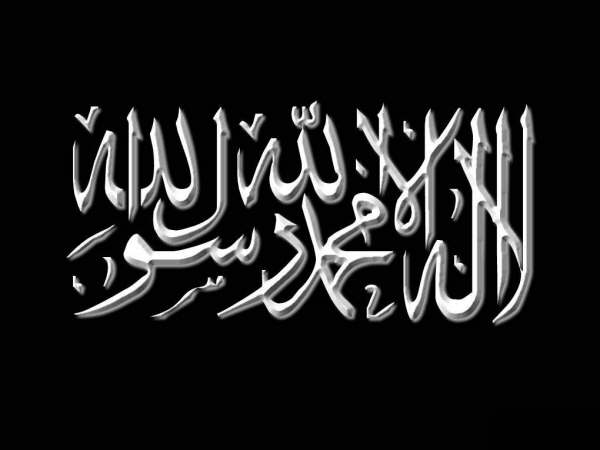 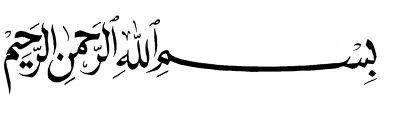 Le Hadîth : Le Prophète Mouhammad -sallâ l-Lahû ‘aleyhi wa sallam- a dit : « Cette Religion continuera d'exister et un groupe de ma communauté continuera à combattre pour Sa protection jusqu'à l'arrivée de l'Heure. Ce groupe de ma communauté restera toujours triomphant sur le droit chemin et continuera à l'être contre ses opposants. Ceux qui les trahiront seront incapables de leur causer le moindre tort. Ces musulmans resteront sur ces positions jusqu'à ce que les ordres d'Allah soient exécutés (la fin du monde) » [Rapporté par Al-Boukhari et Mouslim]Le commentaire du Hadîth : An-Nawawî -qu’Allah lui fasse Miséricorde- dit :  « كِتَاب الْإِيمَان " 4575 ": قَوْله صَلَّى اللَّه عَلَيْهِ وَسَلَّمَ : « لَا تَزَال طَائِفَة مِنْ أُمَّتِي ظَاهِرِينَ عَلَى الْحَقّ لَا يَضُرّهُمْ مَنْ خَذَلَهُمْ حَتَّى يَأْتِي أَمْر اللَّه وَهُمْ كَذَلِكَ » هَذَا الْحَدِيث سَبَقَ شَرْحه مَعَ مَا يُشْبِههُ فِي أَوَاخِر كِتَاب الْإِيمَان، وَذَكَرْنَا هُنَاكَ الْجَمْع بَيْن الْأَحَادِيث الْوَارِدَة فِي هَذَا الْمَعْنَى، وَأَنَّ الْمُرَاد بِقَوْلِهِ صَلَّى اللَّه عَلَيْهِ وَسَلَّمَ : « حَتَّى يَأْتِي أَمْر اللَّه » مِنْ الرِّيح الَّتِي تَأْتِي فَتَأْخُذ رُوح كُلّ مُؤْمِن وَمُؤْمِنَة. وَأَنَّ الْمُرَاد بِرِوَايَةِ مَنْ رَوَى : « حَتَّى تَقُوم السَّاعَة » أَيْ : تَقْرُب السَّاعَة، وَهُوَ خُرُوج الرِّيح. وَأَمَّا هَذِهِ الطَّائِفَة فَقَالَ الْبُخَارِيّ : "هُمْ أَهْل الْعِلْم"، وَقَالَ أَحْمَد بْن حَنْبَل : "إِنْ لَمْ يَكُونُوا أَهْل الْحَدِيث فَلَا أَدْرِي مَنْ هُمْ ؟" قَالَ الْقَاضِي عِيَاض : "إِنَّمَا أَرَادَ أَحْمَد أَهْل السُّنَّة وَالْجَمَاعَة ، وَمَنْ يَعْتَقِد مَذْهَب أَهْل الْحَدِيث"، قُلْت : وَيَحْتَمِل أَنَّ هَذِهِ الطَّائِفَة مُفَرَّقَة بَيْن أَنْوَاع الْمُؤْمِنِينَ مِنْهُمْ شُجْعَان مُقَاتِلُونَ ، وَمِنْهُمْ فُقَهَاء ، وَمِنْهُمْ مُحَدِّثُونَ ، وَمِنْهُمْ زُهَّاد وَآمِرُونَ بِالْمَعْرُوفِ وَنَاهُونَ عَنْ الْمُنْكَر ، وَمِنْهُمْ أَهْل أَنْوَاع أُخْرَى مِنْ الْخَيْر ، وَلَا يَلْزَم أَنْ يَكُونُوا مُجْتَمَعِينَ بَلْ قَدْ يَكُونُونَ مُتَفَرِّقِينَ فِي أَقْطَار الْأَرْض. وَفِي هَذَا الْحَدِيث مُعْجِزَة ظَاهِرَة ؛ فَإِنَّ هَذَا الْوَصْف مَا زَالَ بِحَمْدِ اللَّه تَعَالَى مِنْ زَمَن النَّبِيّ صَلَّى اللَّه عَلَيْهِ وَسَلَّمَ إِلَى الْآن، وَلَا يَزَال حَتَّى يَأْتِي أَمْر اللَّه الْمَذْكُور فِي الْحَدِيث. وَاللَّهُ أَعْلَم » « Ce hadith du Prophète -sallâ l-Lahû ‘aleyhi wa sallam- « Il y aura toujours un groupe issu de ma communauté pour rendre la Vérité manifeste. Ceux qui les auront délaissés ne pourront pas leur nuire, jusqu’à ce que s’accomplisse le commandement d’Allah, car ils sont ainsi ». Ce hadith a déjà été expliqué précédemment, dans des commentaires concernant d’autres hadith similaires, à la fin du « Livre de la foi ». Nous y rapportions l’ensemble des hadith porteurs de cette signification. Ainsi, ce qui est sous-entendu dans cette parole du Prophète -sallâ l-Lahû ‘aleyhi wa sallam-   «  jusqu’à ce que s’accomplisse le commandement d’Allah » : est le vent du destin qui survient et prend l’âme de chaque croyant et croyante. La signification est contenue dans ce qui a été rapporté : « jusqu’à ce que survienne l’Heure », c’est-à-dire : « L’Heure d’approche », le moment du décès où l’on rend l’âme. Quant à ce groupe de Musulmans, voici ce qu’en a dit al-Boukhari : « Ce sont les gens de Science ». Ahmad ibn Hanbal a dit : « Si ce n’est pas des gens du hadîth qu’il s’agit, je ne vois pas de qui il peut s’agir alors. ». Le Qadi ‘Iyyad a dit : « L’Imam Ahmad ne pensait à personne d’autres qu’aux gens de la sounna et de la djama‘a, et quiconque est convaincu de la doctrine des gens du hadith. ». J’ai (an-Nawawi) dit : « Il suppose que ce groupe de Musulmans est clairement reconnu et reconnaissable parmi toutes les sortes de Musulmans. Il serait constitué de ceux d’entre eux qui seraient courageux, combattants. Il s’y trouverait également parmi eux des savants juristes, des transmetteurs de hadiths, des ascètes, des individus qui commandent de faire le bien et interdisent de commettre ce qui est répréhensible. Il se trouve parmi eux encore bien d’autres sortes de gens de bien. Ils ne sont pas nécessairement rassemblés (en une seule société) mais ils sont plutôt dispersés à la surface de la terre. » Il y a dans ce hadith un miracle manifeste. Cette description, par la grâce d’Allah Le Très-Haut n’a cessé d’être depuis l’époque du Prophète, qu’Allah lui accorde la bénédiction et la paix, jusqu’à maintenant. Et cela durera jusqu’à ce que s’accomplisse le commandement d’Allah qui est mentionné dans le hadith.  Et Allah est plus savant. ». » Source : Commentaire du hadith n°4575 extrait du « Livre de la foi ». Par l’imâm an-Nawawî